										Приложение									к постановлению администрации									МО «Зеленоградский муниципальный округ										Калининградской области»									от  «03»   мая  2023 года   №   1355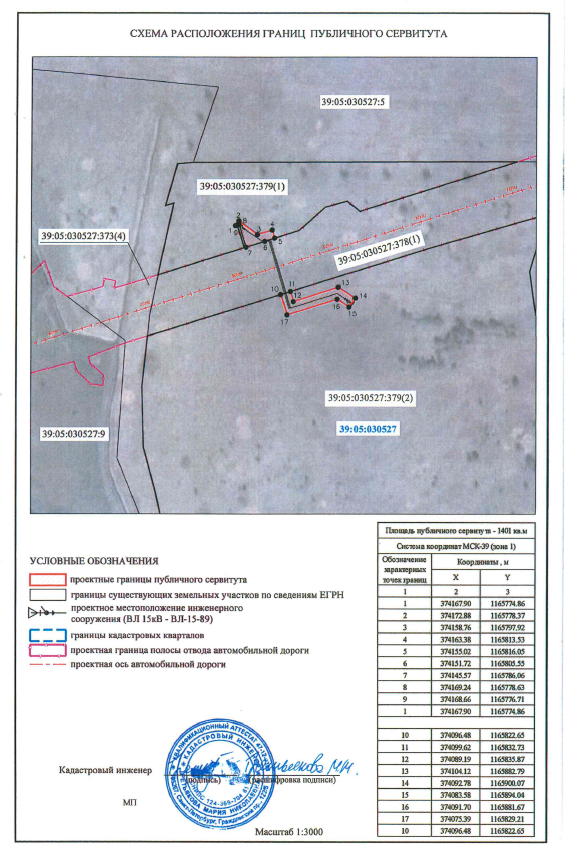 